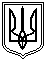 Миколаївська міська радаМиколаївського районуМиколаївської областіVIII скликанняПостійна комісія міської ради зпитань прав людини, дітей, сім'ї, законності, гласності, антикорупційної політики,місцевого самоврядування, депутатської діяльності та етикиПРОТОКОЛ № 10від 11.05.2021Засідання постійної комісії міської ради з питань прав людини, дітей, сім'ї, законності, гласності, антикорупційної політики,місцевого самоврядування, депутатської діяльності та етикиПрисутні депутати Миколаївської міської ради VIIІ скликання:Голова постійної комісії - Кісельова О.В. Секретар постійної комісії – Домбровська Т.М.Члени постійної комісії : Ільюк А.О.Відсутні члени комісії: - Дробот Л.А., Мєдвєдєв О.Е. (службова необхідність).Запрошені та присутні: Лазарєв Д.А. – заступник міського голови;Чайка В. В. - депутат Миколаївської міської ради VIII скликання;Суслова Т.М. – депутат Миколаївської міської ради VIІ скликання;Бєлан В.М. – директор департаменту з надання адміністративних послуг Миколаївської міської ради;Курляк О.М. – заступник директора департаменту – начальник управління з розвитку споживчого ринку департаменту економічного розвитку Миколаївської міської ради;Пушкар О.А. - начальник управління апарату Миколаївської міської ради;Кравченко Ю.В. – начальник служби у справах дітей Миколаївської міської ради;Оніщенко І.О. – начальник відділу з організації оборонної і мобілізаційної роботи та взаємодії з правоохоронними органами Миколаївської міської ради;Заявники;Представники ЗМІ та інші особи.ВНЕСЕННЯ (ВИЛУЧЕННЯ) ДО ПОРЯДКУ ДЕННОГО :1.9. Усне звернення депутата Миколаївської міської ради VIIІ скликання              Домбровської Т.М. про включення до порядку денного постійної комісії питання щодо доповіді на черговому пленарному засідання сесії Миколаївської міської ради директора комунального виробничого підприємства по організації харчування у навчальних закладах Миколаївської міської ради Васильєва В.В., його заступників та начальника управління освіти Миколаївської міської ради Личко Г.В. стосовно діяльності комунального виробничого підприємства по організації харчування у навчальних закладах Миколаївської міської ради за період роботи в продовж 100 днів.ВИСНОВОК:Включити дане питання до порядку денного засідання постійної комісії.ГОЛОСУВАЛИ: «за» – 3, «проти» – 0, «утримались» – 0.1.10. Усне звернення депутата Миколаївської міської ради VIIІ скликання              Домбровської Т.М. щодо включення до порядку денного постійної комісії питання про отримання інформації від директора департаменту економічного розвитку Миколаївської міської ради Шуліченко Т.В. стосовно створення та функціонування Туристично-Інформаційного центру м. Миколаєва.ВИСНОВОК:Включити дане питання до порядку денного засідання постійної комісії.ГОЛОСУВАЛИ: «за» – 3, «проти» – 0, «утримались» – 0.3.6. Скарга гр. Потєхи О.В. від 05.05.2021 №2063 щодо самовільного знесення зелених насаджень, привласнення державних коштів, побиття дитини співробітниками ДНЗ № 148 та навмисного надання неправомірних свідчень працівникам правоохоронних органів, з метою притягнення до кримінальної відповідальностіВИСНОВОК:Включити дане питання до порядку денного засідання постійної комісії.ГОЛОСУВАЛИ: «за» – 3, «проти» – 0, «утримались» – 0.Затвердження порядку денного постійної комісії міської ради з питань прав людини, дітей, сім'ї, законності, гласності, антикорупційної політики, місцевого самоврядування, депутатської  діяльності та етики з урахуванням доданих правок та питань.ВИСНОВОК:Затвердити порядок денний постійної комісії міської ради з питань прав людини, дітей, сім'ї, законності, гласності, антикорупційної політики, місцевого самоврядування, депутатської  діяльності та етики з урахуванням доданих правок та питань;Включити до порядку денного додаткові питання, які надійшли на розгляд постійної комісії.ГОЛОСУВАЛИ: «за» – 3, «проти» – 0, «утримались» – 0.РОЗГЛЯНУЛИ :1.1. Розгляд проєкту рішення міської ради «Про внесення доповнення до рішення міської ради від 24.12.2020 №2/23 «Про затвердження Плану діяльності з підготовки проєктів регуляторних актів Миколаївської міської ради на 2021 рік», файл s-sr-002 (відповідно до листа управління апарату Миколаївської міської ради від 09.04.2021 №230 за вх.№1709 від 09.04.2021).СЛУХАЛИ: Курляка О.М., заступника директора департаменту – начальник управління управління з розвитку споживчого ринку департаменту економічного розвитку Миколаївської міської ради, який зазначив, що проєкт рішення міської ради розроблено відповідно до статті 7 Закону України «Про засади державної регуляторної політики в сфері господарської діяльності», керуючись статтею 26 Закону України «Про місцеве самоврядування в Україні», на підставі пропозиції, наданої управлінням транспортного комплексу зв’язку та телекомунікацій.ВИСНОВОК:Підтримати проєкт рішення міської ради «Про внесення доповнення до рішення міської ради від 24.12.2020 №2/23 «Про затвердження Плану діяльності з підготовки проєктів регуляторних актів Миколаївської міської ради на 2021 рік», файл s-sr-002.ГОЛОСУВАЛИ: «за» – 3, «проти» – 0, «утримались» – 0.1.2. Розгляд проєкту рішення міської ради «Про затвердження Регламенту роботи центру надання адміністративних послуг департаменту з надання адміністративних послуг Миколаївської міської ради», файл s-ap-007 (відповідно до листа управління апарату Миколаївської міської ради від 13.04.2021 №236 за вх.№1347 від 13.04.2021СЛУХАЛИ: Бєлана В.М., директора департаменту з надання адміністративних послуг Миколаївської міської ради, який повідомів, що основною метою прийняття проєкту рішення є удосконалення механізму надання адміністративних послуг та приведення його у відповідність до вимог чинного законодавства, зокрема до норм Закону України «Про адміністративні послуги», яким встановлено необхідність створення та організації діяльності центрів надання адміністративних послуг, створення доступних та зручних умов для реалізації та захисту прав, свобод і законних інтересів фізичних та юридичних осіб щодо отримання адміністративних послуг, запобігання проявам корупції під час надання адміністративних послуг, що надаються через департамент з надання адміністративних послуг Миколаївської міської ради.ВИСНОВОК:Підтримати проєкт рішення міської ради «Про затвердження Регламенту роботи центру надання адміністративних послуг департаменту з надання адміністративних послуг Миколаївської міської ради», файл s-ap-007 та винести на розгляд сесії Миколаївської міської ради.ГОЛОСУВАЛИ: «за» – 3, «проти» – 0, «утримались» – 0.1.3. Лист служби у справах дітей Миколаївської міської ради від 14.04.2021 №14234/25.01-18/21-2 щодо розгляду та погодження проєкту рішення міської ради «Про Звернення депутатів Миколаївської міської ради VIII скликання до Кабінету Міністрів України, Уповноваженого Президента України з прав дитини щодо посилення захисту прав дітей-сиріт та дітей, позбавлених батьківського піклування», файл s-sd-001.СЛУХАЛИ: Кравченко Ю.В., начальника служби у справах дітей Миколаївської міської ради, яка зазначила, що проєкт рішення міської ради «Про звернення депутатів Миколаївської міської ради до Кабінету Міністрів України, Уповноваженого Президента України з прав дитини щодо посилення захисту прав дітей-сиріт та дітей, позбавлених батьківського піклування» розроблено з метою вирішення питання щодо посилення захисту прав дітей даної категорії в частині забезпечення права на реєстрацію місця проживання та права на виховання в сім’ї. в зв’язку з тим, що останнім часом непоодинокими стали випадки незаконного зняття з реєстрації місця проживання дітей-сиріт та дітей, позбавлених батьківського піклування, без відповідного погодження органу опіки та піклування, постає необхідність у внесенні змін до чинного законодавства, а саме: до Правил реєстрації місця проживання, затверджених постановою Кабінету Міністрів України від 02.03.2016 № 207, стосовно зобов’язання органів реєстрації при здійсненні реєстрації/зняття з реєстрації місця проживання/перебування дітей вчинення обов’язкової перевірки у Державному реєстрі актів цивільного стану громадян відомостей про позбавлення/непозбавлення батьківських прав батьків щодо дітей, стосовно яких здійснюватиметься реєстраційна дія, з обов’язковим формування витягу із вказаного вище Реєстру на час здійснення реєстраційної дії.Крім того, з метою посилення забезпечення права дітей на виховання в сім’ї та забезпечення подальшого розвитку сімейних форм виховання у місті пропонується звернутись до Уряду України с пропозицією: при затвердженні Порядку та умов надання у 2021 році субвенції з державного бюджету місцевим бюджетам на проектні, будівельно-ремонтні роботи, придбання житла та приміщень для розвитку сімейних та інших форм виховання, наближених до сімейних, та забезпечення житлом дітей-сиріт, дітей, позбавлених батьківського піклування, осіб з їх числа не визначати співфінансування серед умов надання вказаної субвенції для міст обласного значення та м. Києва придбання житла у прийнятих в експлуатацію житлових будинках, соціального житла, житла для дітей, житла для дитячих будинків сімейного типу.ВИСНОВОК:Підтримати проєкт рішення міської ради «Про Звернення депутатів Миколаївської міської ради VIII скликання до Кабінету Міністрів України, Уповноваженого Президента України з прав дитини щодо посилення захисту прав дітей-сиріт та дітей, позбавлених батьківського піклування», файл s-sd-001;Звернутися до департаменту з надання адміністративних послуг Миколаївської міської ради щодо врахування позиції служби у справах дітей Миколаївської міської ради при прийнятті відповідних рішень з обов’язковим формуванням витягу із Реєстру на час здійснення реєстраційної дії.ГОЛОСУВАЛИ: «за» – 3, «проти» – 0, «утримались» – 0.1.4. Лист управління апарату Миколаївської міської ради від 20.04.2021 №258 за вх.№1458 від 20.04.2021 щодо розгляду оновленої версії проєкту рішення міської ради «Про внесення змін до рішення міської ради від 18.12.2020 №2/4 «Про утворення постійних комісій Миколаївської міської ради VIII скликання, затвердження їх персонального складу та обрання голів», файл s-gs-032.СЛУХАЛИ: Пушкар О.А., начальника управління апарату Миколаївської міської ради, яка повідомила, що даний проєкт рішення вже виносився на розгляд постійної комісії, після узагальнення зауважень внесені технічні правки.В обговоренні питання приймали участь всі члени постійної комісії.ВИСНОВОК:Винести на розгляд сесії проєкт рішення міської ради «Про внесення змін до рішення міської ради від 18.12.2020 №2/4 «Про утворення постійних комісій Миколаївської міської ради VIII скликання, затвердження їх персонального складу та обрання голів», файл s-gs-032.ГОЛОСУВАЛИ: «за» – 2, «проти» – 0, «утримались» – 1 (Ільюк А.О.).Юридичному департаменту Миколаївської міської ради та Секретарю міської ради надати роз’яснення чому не враховані заяви депутатів Миколаївської міської ради VIII скликання від фракції політичної партії «Опозиційна платформа - За життя» щодо включення до зазначеної у заяві постійної комісії Миколаївської міської ради.ГОЛОСУВАЛИ: «за» – 3, «проти» – 0, «утримались» – 0.1.5. Звернення депутата Миколаївської міської ради VIII скликання Чайки В.В. від 19.04.2021 №06-01/149 за вх.№1408 від 19.04.2021 щодо надання правової оцінки діям посадових осіб від представника відповідача стосовно залишення позову без руху з підстав того, що позивачем зазначено найменування відповідача Миколаївська міська рада Миколаївського району Миколаївської області – якої не існує та не зазначено ідентифікаційного коду відповідача, що не уможливлює його ідентифікацію.СЛУХАЛИ: депутата Миколаївської міської ради VIII скликання Чайку В.В. з порушеного питання.В обговоренні питання приймали участь всі члени постійної комісії.ВИСНОВОК:Управлінню апарату Миколаївської міської ради, юридичному департаменту Миколаївської міської ради, Секретарю міської ради та міському голові надати до постійної комісії роз’яснення з приводу невідповідності найменування Миколаївська міська рада Миколаївського району Миколаївської області старому зразку печатки (Миколаївська міська рада Миколаївської області); Запросити представника юридичного департаменту Миколаївської міської ради на наступне засідання з наданням інформації з даного питання.ГОЛОСУВАЛИ: «за» – 3, «проти» – 0, «утримались» – 0.1.6. Звернення депутата Миколаївської міської ради VIII скликання Ільюка А.О. від 15.04.2021 №33-21-Д3 за вх.№1412 від 19.04.2021 щодо повернення до управління апарату Миколаївської міської ради проєкту рішення міської ради «Про внесення змін до рішення міської ради від 18.12.2020 №2/4 «Про утворення постійних комісій Миколаївської міської ради VIII скликання, затвердження їх персонального складу та обрання голів» на доопрацювання та приведення його у відповідність до регламентних норм Положення про постійні комісії Миколаївської міської ради, затвердженого рішенням ради від 18.12.2020 №2/3.ВИСНОВОК:Управлінню апарату Миколаївської міської ради та Секретарю міської ради надати роз’яснення чому не враховані заяви депутатів Миколаївської міської ради VIII скликання від фракції політичної партії «Опозиційна платформа - За життя» щодо включення до зазначеної у заяві постійної комісії Миколаївської міської ради.ГОЛОСУВАЛИ: «за» – 3, «проти» – 0, «утримались» – 0.Питання 1.7. та 1.8. розглянуто спільно.1.7. Звернення депутата Миколаївської міської ради VIIІ скликання                 Кісельової О.В. щодо включення до порядку денного постійної комісії питання про включення до порядку денного питання про включення Миколаївської ЗОШ №12 (мкр. Ракетне урочище) до списку навчальних закладів, де мешканцям даного мікрорайону буде надана можливість здобуття повної середньої освіти (10-11 кл.).1.8. Звернення депутата Миколаївської міської ради VIIІ скликання                     Кісельової О.В. щодо включення до порядку денного постійної комісії питання про розгляд звернення батьківського комітету Миколаївської загальноосвітньої школи І-ІІІ ступенів №40 в особі представника ініціативної групи Богдан Л.О. стосовно питання про включення Миколаївської ЗОШ №40 до списку навчальних закладів, де мешканцям даного району буде надана можливість здобуття повної середньої освіти (10-11 кл.).СЛУХАЛИ: депутата Миколаївської міської ради VIII скликання                       Кісельову О.В. з порушеного питання.В обговоренні питання приймали участь всі члени постійної комісії.ВИСНОВОК:Направити звернення Миколаївської ЗОШ №12 (мкр. Ракетне урочище) та Миколаївської загальноосвітньої школи І-ІІІ ступенів №40 до управління освіти Миколаївської міської ради для розгляду та надання роз’яснень за яким принципом будуть забезпечуватися права та інтереси дітей, які мешкають в віддалених районах. Також надати інформацію, за яким принципом (по пріоритетності) були обрані заклади, в яких будуть 10-11 класи, а в яких не будуть.ГОЛОСУВАЛИ: «за» – 3, «проти» – 0, «утримались» – 0.1.9. Усне звернення депутата Миколаївської міської ради VIIІ скликання              Домбровської Т.М. про включення до порядку денного постійної комісії питання щодо доповіді на черговому пленарному засідання сесії Миколаївської міської ради директора комунального виробничого підприємства по організації харчування у навчальних закладах Миколаївської міської ради Васильєва В.В., його заступників та начальника управління освіти Миколаївської міської ради Личко Г.В. стосовно діяльності комунального виробничого підприємства по організації харчування у навчальних закладах Миколаївської міської ради за період роботи в продовж 100 днів.ВИСНОВОК:На чергове пленарне засідання сесії Миколаївської міської ради запросити директора комунального виробничого підприємства по організації харчування у навчальних закладах Миколаївської міської ради Васильєва В.В., його заступників та начальника управління освіти Миколаївської міської ради Личко Г.В. з інформацією про діяльність комунального виробничого підприємства, проблеми тощо.ГОЛОСУВАЛИ: «за» – 3, «проти» – 0, «утримались» – 0.1.10. Усне звернення депутата Миколаївської міської ради VIIІ скликання              Домбровської Т.М. щодо включення до порядку денного постійної комісії питання про отримання інформації від директора департаменту економічного розвитку Миколаївської міської ради Шуліченко Т.В. стосовно створення та функціонування Туристично-Інформаційного центру м. Миколаєва.ВИСНОВОК:Запросити на наступне засідання постійної комісії директора департаменту економічного розвитку Миколаївської міської ради Шуліченко Т.В. стосовно створення та функціонування Туристично-Інформаційного центру м. Миколаєва.ГОЛОСУВАЛИ: «за» – 3, «проти» – 0, «утримались» – 0.ДОДАТКОВІ ПИТАННЯ:Питання 1.1. та 1.4. додаткових питань розглянуто спільно.1.1. Розгляд проєкту рішення міської ради «Про внесення зміни до рішення міської ради від 22.12.2016 № 13/1 «Про затвердження структури виконавчих органів Миколаївської міської ради» (зі змінами), файл s-pr-003 (відповідно до листа управління апарату Миколаївської міської ради від 26.04.2021 №276 за вх.№1943 від 26.04.2021).1.2. Розгляд проєкту рішення міської ради «Про внесення змін до кількісного та персонального складу виконавчого комітету Миколаївської міської ради», файл s-pr-004 (відповідно до листа управління апарату Миколаївської міської ради від 26.04.2021 №276 за вх.№1943 від 26.04.2021).1.3. Розгляд проєкту рішення міської ради «Про затвердження заступника міського голови», файл s-pr-005 (відповідно до листа управління апарату Миколаївської міської ради від 26.04.2021 №276 за вх.№1943 від 26.04.2021).1.4. Розгляд проєкту рішення міської ради «Про внесення змін та доповнень до рішення Миколаївської міської ради від 23.02.2017 № 16/32 «Про затвердження Положень про виконавчі органи Миколаївської міської ради» (зі змінами та доповненнями), файл s-pr-006 (відповідно до листа управління апарату Миколаївської міської ради від 26.04.2021 №276 за вх.№1943 від 26.04.2021).СЛУХАЛИ: Лазарєва Д.А., заступника міського голови, який пояснив, що необхідність внесення змін до рішення міської ради «Про внесення зміни до рішення міської ради від 22.12.2016 №13/1 «Про затвердження структури виконавчих органів Миколаївської міської  ради»   (зі змінами та доповненнями) є утворення управління у справах ветеранів війни, внутрішньо переміщених осіб Миколаївської міської ради, що підвищить рівень соціальної захищеності ветеранів та внутрішньо переміщених осіб міста, членів їх сімей; знизить рівень соціальної напруженості серед них і в суспільстві; сприятиме їх інтеграції та соціальній адаптації.Метою прийняття даного проєкту рішення є забезпечення дотримання прав ветеранів війни, розвиток системи їх соціального захисту, підвищення рівня медичного забезпечення, психологічної реабілітації, соціальної та професійної адаптації, а також гідного вшанування пам’яті та формування образу ветерана; підтримки внутрішньо переміщених осіб з урахуванням основних засад державної політики та потреб внутрішньо переміщених осіб з метою забезпечення їх ефективної інтеграції.Зазначив, що збільшення штатної чисельності управління у справах ветеранів війни, внутрішньо переміщених осіб Миколаївської міської ради не потребує.Ільюка А.О., який запропонував повернутися до розгляду даних проєктів рішень міської ради після закінчення роботи робочої групи з оптимізації структури виконавчих органів Миколаївської міської ради та прийняття нової структури.В обговоренні питання приймали участь всі члени постійної комісії.ВИСНОВОК:Файли s-pr-003, s-pr-004, s-pr-005, s-pr-006 об’єднати в пакет та погодити. ГОЛОСУВАЛИ: «за» – 2, «проти» – 0, «утримались» – 1 (Ільюк А.О.).Голові робочої групи з оптимізації структури виконавчих органів Миколаївської міської ради Лазарєву Д.А. при розробці нової структури виконавчих органів Миколаївської міської ради, у разі утворення управління у справах ветеранів війни, внутрішньо переміщених осіб Миколаївської міської ради, розглянути питання доцільності функціонування відділу з організації оборонної і мобілізаційної роботи та взаємодії з правоохоронними органами Миколаївської міської ради;Долучити до роботи робочої групи з оптимізації структури виконавчих органів Миколаївської міської ради юридичний департамент Миколаївської міської ради на постійній основі.ГОЛОСУВАЛИ: «за» – 3, «проти» – 0, «утримались» – 0.1.5. Розгляд проєкту рішення міської ради «Про внесення змін до рішення міської ради від 20.12.2019 № 56/64 «Про затвердження комплексної Програми «Сприяння діяльності правоохоронних органів на території міста Миколаєва на 2020-2022 роки», файл s-ob-003 (відповідно до листа управління апарату Миколаївської міської ради від 26.04.2021 №276 за вх.№1943 від 26.04.2021).Розгляд питання перенесено на наступне засідання за відсутності суб’єкта звернення та доповідача.РОЗДІЛ 2 Розгляд звернень відділів, управлінь виконкому, департаментів, адміністрацій районів та інших установ міста.2.1. Лист Миколаївської місцевої прокуратури №1 від 11.03.2021                                   №31-2579 вих-21 за вх.№2813/02.02.01-06/14/21 щодо діяльності Миколаївської місцевої прокуратури № 1 за 12 місяців 2020 року.ВИСНОВОК:Лист Миколаївської місцевої прокуратури №1 від 11.03.2021 прийняти до відома;Миколаївській місцевій прокуратурі №1 надати до постійної комісії інформацію щодо будівництва по вул. 1 Слобідська ріг вул. Чкалова та роз’яснення щодо справи про незаконне/законної використання земельної ділянки без оформлення договору оренди;Управлінню земельних ресурсів Миколаївської міської ради надати до постійної комісії інформацію щодо  земельних ділянок (площа /кадастровий номер/ рішення про затвердження землевпорядної документації та передачу в оренду/ укладання договору оренди та/або інше право користування та інформацію за останні три роки щодо  платежів (земельний податок, орендна плата) по земельним ділянкам розташованим  по вул. 1 Слобідська ріг вул. Чкалова на яких ведеться забудова багатоповерховими (9-ти пов.)  житловими будинками;Департаменту внутрішнього фінансового контролю, нагляду та протидії корупції Миколаївської міської ради спільно із управлінням земельних ресурсів Миколаївської міської ради вивчити ситуацію  щодо  оформлення прав на користування земельними ділянками на яких ведеться будівництво по вул. 1 Слобідська ріг вул. Чкалова та узагальнити інформацію про  проведення нарахувань та сплаті платежів (земельний податок, орендна плата) по земельній ділянці по вул.1Слобідська ріг вул. Чкалова із зазначенням кадастрових номерів земельних ділянок та зазначенням суб’єктів користування земельними ділянкам комунальної власності.ГОЛОСУВАЛИ: «за» – 3, «проти» – 0, «утримались» – 0.2.2. Лист секретаря міської ради Фалько Д.В. від 22.03.2021 №9720/02.01-07/21-2 за вх.№1346 від 22.03.2021 щодо розгляду та надання пропозицій клопотання ТОВ СП «Нібулон» стосовно присвоєння звання «Почесний громадянин міста Миколаєва» Вадатурському Олексію Опанасовичу – Герою України, генеральному директору ТОВ СП «Нібулон».ВИСНОВОК:Підтримати кандидатуру Вадатурського Олексія Опанасовича на присвоєння звання «Почесний громадянин міста Миколаєва» та винести дане питання на розгляд сесії Миколаївської міської ради.ГОЛОСУВАЛИ: «за» – 3, «проти» – 0, «утримались» – 0.2.3. Лист управління комунального майна Миколаївської міської ради від 18.03.2021 №9344/10.01-03/21-2 щодо узгодження проєкту розпорядження міського голови «Про затвердження персонального складу комісії із розв’язання проблемних питань забезпечення прав мешканців гуртожитків на житло».ВИСНОВОК:Погодити проєкт розпорядження міського голови «Про затвердження персонального складу комісії із розв’язання проблемних питань забезпечення прав мешканців гуртожитків на житло»ГОЛОСУВАЛИ: «за» – 3, «проти» – 0, «утримались» – 0.РОЗДІЛ  3 Розгляд звернень юридичних та фізичних осіб до постійної комісії міської ради 3.1. Запрошення працівника управління у справах фізичної культури та спорту Миколаївської міської ради, на якого вчинявся моральний тиск з боку заступника начальника управління у справах фізичної культури та спорту Миколаївської міської ради Манзюк Н.І. в рамках розгляду інформації управління у справах фізичної культури і спорту Миколаївської міської ради від 30.03.2021 №11530 щодо виконання висновку постійної комісії протоколу №7 від 24.03.2021.ВИСНОВОК:Розгляд питання перенести на наступне засідання та запросити заявника.ГОЛОСУВАЛИ: «за» – 3, «проти» – 0, «утримались» – 0.3.2. Звернення Громадського формування з охорони громадського порядку м.Миколаєва «Захист» від 22.03.2021 №016/23 щодо сприяння у вирішенні ситуації, яка склалася з вирішенням питання передачі в користування приміщення так званого опорного пункту охорони громадського порядку, яке знаходиться по вул. Південній, 31.ВИСНОВОК:Управлінню комунального майна Миколаївської міської ради надати до постійної комісії всю інформацію щодо використання приміщення по вул.Південній, 31 та можливості передачі в оренду Громадському формуванню з охорони громадського порядку м. Миколаєва «Захист».ГОЛОСУВАЛИ: «за» – 3, «проти» – 0, «утримались» – 0.3.3. Звернення Громадського формування з охорони громадського порядку м.Миколаєва «Захист» від 22.03.2021 №016/23 щодо термінового втручання та об’єктивного розслідування злочину, скоєного начальником відділу з організації оборонної і мобілізаційної роботи та взаємодії з правоохоронними органами Миколаївської міської ради Оніщенком І.О.СЛУХАЛИ: заступника начальника Громадського формування з охорони громадського порядку м. Миколаєва «Захист» Дзуганя В.А. щодо ситуації, яка склалася з діяльністю Громадського формування з охорони громадського порядку м. Миколаєва «Захист» та взаємодією з начальником відділу з організації оборонної і мобілізаційної роботи та взаємодії з правоохоронними органами Миколаївської міської ради Оніщенком І.О.Оніщенка І.О., який зазначив, що після неодноразових скарг до міської ради з боку Громадського формування з охорони громадського порядку м. Миколаєва «Захист», міським головою була призначена перевірка відділу з організації оборонної і мобілізаційної роботи та взаємодії з правоохоронними органами Миколаївської міської ради, яка тривала 2,5 тижня. Жодного порушення департаментом внутрішнього фінансового контролю, нагляду та протидії корупції Миколаївської міської ради не було виявлено.В обговоренні питання приймали участь всі члени постійної комісії.ВИСНОВОК:Департаменту внутрішнього фінансового контролю, нагляду та протидії корупції Миколаївської міської ради надати до постійної комісії копії документів про результати перевірки відділу з організації оборонної і мобілізаційної роботи та взаємодії з правоохоронними органами Миколаївської міської ради;Запросити на наступне засідання постійної комісії заступника міського голови Лукова В.Д. з даного питання для надання роз’яснень та вирішення даної конфліктної ситуації;Звернутися до правоохоронних органів з метою надання інформації по кримінальним впровадженням, які були порушені на підставі заяв Громадського формування з охорони громадського порядку м.Миколаєва «Захист» та відділу з організації оборонної і мобілізаційної роботи та взаємодії з правоохоронними органами Миколаївської міської ради та стан їх розгляду;Відділу з організації оборонної і мобілізаційної роботи та взаємодії з правоохоронними органами Миколаївської міської ради надати до постійної комісії інформацію про всі громадські об’єднання, які існують в м.Миколаєві із зазначенням кількості осіб, залучення бюджетних коштів. Також надати перелік всіх адрес, де повинні бути розміщенні опорні пункти. В рамках дії Програми надати роз’яснення щодо функціонування даного напрямку.ГОЛОСУВАЛИ: «за» – 3, «проти» – 0, «утримались» – 0.3.4. Заява ОСББ «Косіора-2А» від 18.03.2021 №1 за вх. №1454 від 20.04.2021 щодо призупинення розгляду питання стосовно продовження договору оренди земельної ділянки ПП «Імперіал» та надати дозвіл на поділ земельної ділянки по вул. 1 Госпітальна, 2Б, кадастровий номер: 4810137200:03:035:0002, яка була передана в оренду ПП «Імперіал» для завершення реконструкції учбового корпусу в багатоквартирний житловий будинок, де частину земельної ділянки площею 0,0351 га передати у власність ОСББ «Косіора-2А».СЛУХАЛИ: голову ОСББ «Косіора-2А» з приводу земельної ділянки по вул.1Госпітальна, 2Б, кадастровий номер: 4810137200:03:035:0002, яка була передана в оренду ПП «Імперіал» для завершення реконструкції учбового корпусу в багатоквартирний житловий будинок, де частину земельної ділянки площею 0,0351 га передати у власність ОСББ «Косіора-2А».В обговоренні питання приймали участь всі члени постійної комісії.ВИСНОВОК:Управлінню земельних ресурсів Миколаївської міської ради надати до постійної комісії інформацію по забудові по вул. 1 Госпітальна, 2Б, копії документів та проєкт рішення міської ради «Про продовження ПП «Імперіал» оренди земельної ділянки по вул.1 Госпітальна, 2-б у Центральному районі м. Миколаєва» та документи по проекту землеустрою із копією раніше діючого договору оренди.Постійній комісії з питань екології, природокористування, просторового розвитку, містобудування, архітектури і будівництва, регулювання земельних відносин та управлінню земельних ресурсів Миколаївської міської ради врахувати заяву ОСББ «Косіора-2А» від 18.03.2021 №1 за вх.№1454 від 20.04.2021 з метою забезпечення законних прав мешканців та власників квартир розташованих у багатоквартирному житловому будинку введеному в експлуатацію призупинити розгляд питання або, за необхідності повернутися до його розгляду, в разі раніше прийнятого позитивного рішення стосовно продовження договору оренди земельної ділянки ПП «Імперіал» та в найкоротший термін розглянути заяву ОСББ «Косіора-2А» від 18.03.2021 №1 за вх. №1454 від 20.04.2021 з метою сумісного розгляду 2-х звернень. Для прийняття виваженого рішення та  урахування спільної позиції обох заявників по користуванню земельної ділянки , врахувати той факт, що на частині земельної ділянки раніше наданої для будівництва та реконструкції двох житлових будинків, один будинок вже введено в експлуатацію, квартири реалізовано та вони знаходяться у власності громадян , а не забудовника і потрібно врахувати  розмір земельної ділянки та територію для обслуговування житлового будинку що експлуатується;Управлінню земельних ресурсів Миколаївської міської ради, з метою забезпечення прав мешканців врахувати факт, що частина земельної ділянки вже забудована, а на іншій будівництво не розпочате та/або ведеться і тому більш правильним буде  в тому числі  як врахування заяви ОСББ «Косіора-2А» так і перегляд підготовленого проекту рішення щодо продовження договору оренди під будівництво земельної ділянки і заміна змісту проекту рішення на проект рішення про надання дозволу на складання технічної документації щодо поділу земельної ділянки;Дані висновки постійної комісії вважати зауваженнями до проєкту рішення Миколаївської міської ради «Про продовження ПП «Імперіал» оренди земельної ділянки по вул.1 Госпітальна, 2-б у Центральному районі м. Миколаєва», файл s-zr-55/5.ГОЛОСУВАЛИ: «за» – 3, «проти» – 0, «утримались» – 0.3.5. Звернення гр. Міхальнюк Г.К. від 21.04.2021 №1869 щодо розгляду питання про відмову у наданні субсидії.СЛУХАЛИ: гр. Міхальнюк Г.К., яка пояснила, що виховує 2-х неповнолітніх дітей, знаходиться в стадії розлучення, департаментом праці та соціального захисту населення Миколаївської міської ради було відмовлено в наданні субсидії в зв’язку з наявністю заборгованості за комунальні послуги. Звернулася з проханням вирішити питання отримання субсидії та зобов’язується виплати борг.В обговоренні питання приймали участь всі члени постійної комісії.ВИСНОВОК:.Департаменту праці та соціального захисту населення Миколаївської міської ради врахувати інформацію заявниці – наявність 2-х неповнолітніх дітей, знаходження в стадії розлучення, офіційне працевлаштування та надати інформацію щодо можливості розгляду призначення субсидії за наявних умов боргу та/або пояснити підстави відмови.Окремо, надати інформацію про проблемі питання щодо нарахування субсидій громадянам.ГОЛОСУВАЛИ: «за» – 3, «проти» – 0, «утримались» – 0.3.6. Скарга гр. Потєхи О.В. від 05.05.2021 №2063 щодо самовільного знесення зелених насаджень, привласнення державних коштів, побиття дитини співробітниками ДНЗ № 148 та навмисного надання неправомірних свідчень працівникам правоохоронних органів, з метою притягнення до кримінальної відповідальності.СЛУХАЛИ: гр. Потєху О.В. з порушеного у скарзі питання. Запропонував звернутися до міського голови з ініціативою щодо проведення службового розслідування діяльності управлінню освіти Миколаївської міської ради за фактами, які наведені в скарзі від 05.05.2021 №2063.В обговоренні питання приймали участь всі члени постійної комісії.ВИСНОВОК:Копію скарги гр. Потєхи О.В. від 05.05.2021 №2063 направити до заступника міського голови Петрова А.Л. з метою взяти під особистий контроль дану скаргу, не передоручати розгляд скарги управлінню освіти Миколаївської міської ради, запросити на особистий прийом                                     гр. Потєху О.В. для вирішення даної ситуації;При порушенні прав неповнолітньої дитини, копію скарги гр. Потєхи О.В. від 05.05.2021 №2063 направити до служби у справах дітей Миколаївської міської ради для вивчення скарги та відповідного реагування відповідно до чинного законодавства, за необхідності залучити психолога для співбесіди із дитиною,  але за будь яких обставин керуватися  нормами та законами щодо недопущення порушення прав дитини;Ініціювати перед міським головою пропозицію щодо проведення службового розслідування діяльності управлінню освіти Миколаївської міської ради за фактами, які наведені в скарзі від 05.05.2021 №2063;За результатами проведення службового розслідування, в разі підтвердження фактів, розглянути можливість ініціювання питання щодо виказу недовіри начальнику управління освіти Миколаївської міської ради.ГОЛОСУВАЛИ: «за» – 3, «проти» – 0, «утримались» – 0.РОЗДІЛ  4  Розгляд інформації на рекомендації, витягів інших постійних комісій, протокольних доручень Миколаївської міської ради (питання, що знаходиться на контролі постійної комісії)4.1.1. Інформація департаменту житлово-комунального господарства Миколаївської міської ради від 10.03.2021 №8150/08.01.01-11/21-2 за вх.№1246 від 16.03.2021 щодо виконання висновку постійної комісії протоколу №5 від 24.02.2021 в частині надання інформації щодо розгляду звернення мешканців будинку за адресою: вул.Бутоми (Курортна), 9-А від 05.01.2021 №25 стосовно можливості встановлення дитячого майданчику з пісочницею та спортивних тренажерів. Також вирішення питання щодо розташування рекламного плакату магазину «Сита хата», який закриває номер будинку.Розгляд питання перенесено на наступне засідання.4.1.2. Інформація Адміністрації заводського району від 16.03.2021 №8871/03.01-46/21-2 щодо виконання висновку постійної комісії протоколу №5 від 24.02.2021 в частині надання інформації щодо розгляду звернення мешканців будинку за адресою: вул.Бутоми (Курортна), 9-А від 05.01.2021 №25.Розгляд питання перенесено на наступне засідання.4.1.3. Інформація департаменту внутрішнього фінансового контролю, нагляду та протидії корупції від 15.03.2021 №8762/21-02-07/21-2 щодо виконання висновку постійної комісії протоколу №5 від 24.02.2021 в частині надання інформації щодо розгляду звернення мешканців будинку за адресою: вул.Бутоми (Курортна), 9-А від 05.01.2021 №25Розгляд питання перенесено на наступне засідання.4.2. Інформація департаменту внутрішнього фінансового контролю, нагляду та протидії корупції від 10.03.2021 №8226/21.01-10/21-2 за вх.№1206 від 12.03.2021 щодо виконання висновку постійної комісії протоколу №5 від 24.02.2021 в частині розгляду звернення громадянина Купина М.П. «на гарячу лінію» голови облдержадміністрації від 16.02.2021 №34631 за вх.№К-1242/з-гл (за резолюцією секретаря міської ради Фалька В.Д.) щодо невідповідності директора КП «Миколаївські парки» Андрієвської Вікторії посаді, за фактом її халатності, що призвели до зруйнування інфраструктури парку «Ліски».Розгляд питання перенесено на наступне засідання.4.3. Інформація департаменту внутрішнього фінансового контролю, нагляду та протидії корупції від 30.03.2021 №11495/21.01-10/21-2 щодо виконання висновку постійної комісії протоколу №5 від 24.02.2021 в частині діяльності департаменту внутрішнього фінансового контролю, нагляду та протидії корупції Миколаївської міської ради.Розгляд питання перенесено на наступне засідання.4.4. Інформація юридичного департаменту Миколаївської міської ради від 25.03.2021 №10558/02.06.01-04/21-2 щодо виконання висновку постійної комісії протоколу №5 від 24.02.2021 в частині надання інформації стосовно права голови постійної комісії вжиття заходів щодо дотримання депутатами обов’язку використовування української мови під час засідань постійній комісій та її застосування в робочому спілкуванні.Розгляд питання перенесено на наступне засідання.4.4.1. Інформація секретаря Миколаївської міської ради від 08.04.2021 №13140/02.01-01/21-2 щодо виконання висновку постійної комісії протоколу №5 від 24.02.2021 в частині надання інформації стосовно права голови постійної комісії вжиття заходів щодо дотримання депутатами обов’язку використовування української мови під час засідань постійній комісій та її застосування в робочому спілкуванні.Розгляд питання перенесено на наступне засідання.4.5. Інформація юридичного департаменту Миколаївської міської ради від 01.04.2021 №11856/02.06.01-04/21-2 щодо виконання висновку постійної комісії протоколу №6 від 10.03.2021 в частині надання роз’яснення чому під час розгляду та прийнятті рішення виконкому Миколаївської міської ради від 12.12.2020 №1290 не були озвучені зауваження.Розгляд питання перенесено на наступне засідання.4.6. Інформація юридичного департаменту Миколаївської міської ради від 06.04.2021 №12628/02.06.01-04/21-2 за вх.№1644 від 07.04.2021 щодо виконання висновку постійної комісії протоколу №5 від 24.02.2021 в частині надання інформації щодо чи дійсно при розгляді питання про розподіл комунальної власності (рішення міської ради від 24.12.2020 2/29) порушені норми законодавства та в якій спосіб необхідно врегулювати дане питання якщо є порушення.Розгляд питання перенесено на наступне засідання.4.7. Інформація юридичного департаменту Миколаївської міської ради від 01.04.2021 №11853/02.06.01-04/21-2 за вх.№1581 від 02.04.2021 щодо виконання висновку постійної комісії протоколу №5 від 24.02.2021 в частині надання про рішення суду, які набрали законної сили, по позовним заявам про оскарження рішень, незаконних дій (бездіяльності) працівників органів місцевого самоврядування та щодо надання інформації про задвоювання функцій між департаментом житлово-комунального господарства Миколаївської міської ради, адміністраціями районів міста та департаментом внутрішнього фінансового контролю, нагляду та протидії корупції Миколаївської міської ради.Розгляд питання перенесено на наступне засідання.4.8. Інформація управління капітального будівництва Миколаївської міської ради від 24.03.2021 №232/18-04 за вх.№1436 від 26.03.2021 щодо виконання висновку постійної комісії протоколу №6 від 10.03.2021 в частині доопрацювання проєкту рішення «Про внесення змін до рішення міської ради від 23.02.2017 №16/232 «Про затвердження Положень про виконавчі органи Миколаївської міської ради», файл s-ks-001.Розгляд питання перенесено на наступне засідання.4.9. Інформація управління капітального будівництва Миколаївської міської ради від 24.03.2021 №240/18-04 за вх.№1529 від 26.03.2021 щодо виконання висновку постійної комісії протоколу №6 від 10.03.2021 в частині проведення ремонтно-будівельних робіт Миколаївського міського центру соціальних служб для сім’ї, дітей та молоді.Розгляд питання перенесено на наступне засідання.4.10. Інформація департаменту праці та соціального захисту населення Миколаївської міської ради від 26.03.2021 №10845/09.01-3/21-2 за вх.№1528 від 31.03.2021 щодо виконання висновку постійної комісії протоколу №6 від 10.03.2021 в частині відпрацювання проєкту комплексної Програми для забезпечення житлом внутрішньо переміщених осіб з можливістю залучення різних джерел фінансування (умови співфінансування).Розгляд питання перенесено на наступне засідання.4.11. Інформація департаменту праці та соціального захисту населення Миколаївської міської ради від 30.03.2021 №11465/09.01-3/21-2  31.03.2021 щодо виконання висновку постійної комісії протоколу №6 від 10.03.2021 в частині інформування постійну комісію про результати роботи даної робочої щодо розробки комплексної Програми в частині утримання малозабезпечених, соціально не захищених людей.Розгляд питання перенесено на наступне засідання.4.12. Інформація департаменту житлово-комунального господарства Миколаївської міської ради від 31.03.2021 №1112/08.01.01-10/03/034/21 за вх.№1562 від 01.04.2021 щодо виконання висновку постійної комісії протоколу №6 від 10.03.2021 в частині надання інформації щодо створення комісії для розгляду питань про відключення споживачів від систем (мереж) центрального опалення (теплопостачання) та постачання гарячої води.Розгляд питання перенесено на наступне засідання.4.13. Інформація департаменту праці та соціального захисту населення Миколаївської міської ради від 06.04.2021 №12693/09.01-3/21-2 щодо виконання висновку постійної комісії протоколу №7 від 24.03.2021 в частині надання інформації про допомогу в облаштуванні електричного лічильника з проводкою у кімнаті №523 гуртожитку по пр.Богоявленському,340/1.Розгляд питання перенесено на наступне засідання.4.13.1. Інформація департаменту житлово-комунального господарства департаменту праці та соціального захисту населення Миколаївської міської ради від 05.04.2021 №12490/08.01.01-11/21-2 за вх.№1609 від 06.04.2021 щодо виконання висновку постійної комісії протоколу №7 від 24.03.2021 в частині надання інформації про облаштування електричного лічильника з проводкою у кімнаті №523 гуртожитку по пр.Богоявленському,340/1.Розгляд питання перенесено на наступне засідання.4.14. Інформація департаменту житлово-комунального господарства Миколаївської міської ради від 08.04.2021 №1196/08.01.01-10/03/01/21 за вх.№1706 від 09.04.2021 щодо виконання висновку постійної комісії протоколу №7 від 24.03.2021 в частині надання інформації  про розгляд заяви гр.Рудого Д.І. стосовно діяльності правління ОСББ «Ліски-Богатир» та конфліктної ситуації.Розгляд питання перенесено на наступне засідання.4.15. Інформація департаменту фінансів Миколаївської міської ради від 01.04.2021 №11884/07.01-20/21-2 щодо виконання висновку постійної комісії протоколу №7 від 24.03.2021 в частині надання копії бюджетного регламенту.Розгляд питання перенесено на наступне засідання.1.16. Інформації служби у справах дітей Миколаївської міської ради від 02.04.2021 №12151/25.01-18/21-2 за вх.№1620 від 06.04.2021 щодо виконання висновку постійної комісії протоколу №6 від 10.03.2021 в частині надання інформації про кількість дітей, які перебувають на обліку служби у справах дітей Миколаївської міської ради та потребують пільгового користування платними атракціонами.Розгляд питання перенесено на наступне засідання.4.17. Інформація департаменту міського голови Миколаївської міської ради від 01.04.2021 №11901/02.09.05-14/21-2 щодо виконання висновку постійної комісії протоколу №6 від 10.03.2021 в частині надання інформації щодо угод, укладених у 2020 році з метою висвітлення у ЗМІ діяльності Миколаївської міської ради та перелік офіційних сторінок виконавчих органів Миколаївської міської ради у соціальних мережах Fecebook, Instagram тощо.Розгляд питання перенесено на наступне засідання.4.18. Інформація департаменту архітектури та містобудування Миколаївської міської ради від 09.04.2021 № 13519/12.01-24/21-2 за вх. №1718 від 12.04.2021 щодо виконання висновку постійної комісії протоколу №6 від 10.03.2021 в частині надання інформації щодо підготовки проєкту рішення виконавчого комітету «Про зміну та надання адрес і внесення змін до рішень виконкому міської ради» від 23 грудня 2020 № 1290.СЛУХАЛИ: Суслову Т.М., депутата Миколаївської міської ради VIІ скликання, яка зазначила, що 15.03.2021 питання щодо знесення автосервісноого комплексу з офісними приміщеннями автозаправної станції, магазину промислових товарів, закусочній та автомобільно- газозаправному пункту по вул. Генерала Карпенка (поблизу морехідної школи) було розглянуто позитивно у суді. Однак 23 грудня 2020 рішенням виконавчого комітету було прийнято рішення щодо присвоєння юридичної адреси автосервісному комплексу з офісними приміщеннями автозаправної станції, магазину промислових товарів, закусочній та автомобільно- газозаправному пункту по вул. Генерала Карпенка (поблизу морехідної школи), сертифікат Державної архітектурно-будівельної інспекції України від 26.09.2016 серія ІУ № 165162700421 наданий ТОВ «ОВЕРТІ» - вул.Генерала Карпенка, 53Г.Повторно звернулася з проханням скасувати рішення виконавчого комітету від 23.12.2020 щодо присвоєння юридичної адреси автосервісному комплексу з офісними приміщеннями автозаправної станції, магазину промислових товарів, закусочній та автомобільно- газозаправному пункту по вул. Генерала Карпенка (поблизу морехідної школи).В обговоренні питання приймали участь всі члени постійної комісії.ВИСНОВОК:Заслухати на наступному засідання постійної комісії директора департаменту архітектури та містобудування Миколаївської міської ради Цимбала А.А. з порушеного питання;Департаменту архітектури та містобудування Миколаївської міської ради спільно з юридичним департаментом Миколаївської міської ради на наступне засідання постійної комісії підготувати проєкт рішення міської ради щодо скасування рішення виконавчого комітету від 23.12.2020 про присвоєння юридичної адреси автосервісному комплексу з офісними приміщеннями автозаправної станції, магазину промислових товарів, закусочній та автомобільно- газозаправному пункту по вул. Генерала Карпенка (поблизу морехідної школи);Юридичному департаменту Миколаївської міської ради надати до постійної комісії повну, узагальнену інформацію стосовно розгляду даної справи у суді та прийняття рішення.ГОЛОСУВАЛИ: «за» – 3, «проти» – 0, «утримались» – 0.4.19. Інформація управління капітального будівництва Миколаївської міської ради від 12.04.2021 щодо виконання висновку постійної комісії протоколу №4 від 09.02.2021 в частині надання інформації про забезпечення житлом внутрішньо переміщених осіб.Розгляд питання перенесено на наступне засідання.4.20. Інформація управління освіти Миколаївської міської ради від 15.04.2021 №1171-13.01.01-08/14 за вх.№1400 від 19.04.2021 щодо виконання висновку постійної комісії протоколу №6 від 10.03.2021 в частині надання інформації в розрізі всіх закладам освіти, де здійснюється харчування дітей через КОП щодо загальної кількості дітей у закладі, які харчуються та кількості відмов, які надійшли від батьків та кількість пільговиків.Розгляд питання перенесено на наступне засідання.4.21. Інформація департаменту праці та соціального захисту населення Миколаївської міської ради від 22.04.2021 №15530/09.01-3/21-2 щодо виконання висновку постійної комісії протоколу №4 від 09.02.2021 в частині надання інформації про фінансування статей Програми «Діти Миколаєва».Розгляд питання перенесено на наступне засідання.ДОДАТКОВІ ПИТАННЯ:4.22.1. Інформація департаменту праці та соціального захисту Миколаївської міської ради від 22.04.2021 №15530/09.01-3/21-2 за вх.№1978 від 27.04.2021 щодо виконання протокольного доручення № 4 від 09.02.2021 в частині надання інформації щодо фінансування статей Програми «Діти Миколаєва» 2019-2021 роки у розмірі – 500 тис.грн. на 2021 рік.Розгляд питання перенесено на наступне засідання.4.22.2. Інформація департаменту фінансів Миколаївської міської ради від 28.04.2021 №16573/07.06-25/21-2 щодо виконання висновку постійної комісії протоколу №7 від 24.03.2021 в частині надання роз’яснень вжитих заходів в частині перерозподілу коштів бюджету Миколаївської міської територіальної громади на 2021 рік на фінансування заходів міської комплексної програми «Діти Миколаєва» .Розгляд питання перенесено на наступне засідання.РОЗДІЛ 5 ПОДЯКИ ТА РІЗНЕ5.1. Подяка гр. Матвійчука В.В. від 14.04.2021 за вх.№1372 від 15.04.2021 у вирішенні питання щодо створення постійно-діючої комісії для розгляду питання про відключення споживачів від систем (мереж) центрального опалення (теплопостачання) та постачання гарячої води.Розгляд питання перенесено на наступне засідання.Секретар комісії          						            Т. ДОМБРОВСЬКАГолова постійної комісії                                                             О. КІСЕЛЬОВА